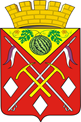 О внесении изменений в постановление администрациимуниципального образования  Соль-Илецкий  городской округОренбургской  области  от  01.04.2021  № 793-п  «О создании антитеррористической комиссии в муниципальном образовании Соль-Илецкий городской округ Оренбургской области»         В соответствии с Федеральным законом РФ от 06.03. 2006  № 35-ФЗ «О противодействии терроризму», Федеральным законом  РФ от 06.10.2003 № 131-ФЗ «Об общих принципах организации местного самоуправления в Российской Федерации», Указом Президента Российской Федерации от 15.02.2006 № 116 «О мерах по противодействию терроризму»,  в целях обеспечения деятельности по противодействию терроризму на территории муниципального образования  Соль-Илецкий  городской округ  Оренбургской области постановляю:       1. Внести  в постановление  администрации  муниципального образования  Соль-Илецкий  городской округ  Оренбургской области  от  01.04.2021 № 793-п «О создании антитеррористической комиссии в муниципальном образовании Соль-Илецкий городской округ Оренбургской области»  следующие изменения:      1.1   приложение  к  постановлению  изложить в новой редакции  согласно приложению  к  настоящему постановлению.                 2. Контроль за исполнением настоящего постановления оставляю за собой.       3. Постановление вступает в силу после его официального опубликования.АДМИНИСТРАЦИЯ
МУНИЦИПАЛЬНОГО
ОБРАЗОВАНИЯ
СОЛЬ-ИЛЕЦКИЙ
ГОРОДСКОЙ ОКРУГ
ОРЕНБУРГСКОЙ  ОБЛАСТИ
ПОСТАНОВЛЕНИЕ                02.03.2022 №  375-пГлава муниципального образования Соль-Илецкий городской округ 	                   В.И.  Дубровин[МЕСТО ДЛЯ ПОДПИСИ]Разослано: в прокуратуру Соль-Илецкого  района,  в дело, членам антитеррористической комиссииСостав антитеррористической комиссиив  муниципальном  образовании  Соль-Илецкий городской округОренбургской областиЕ.В.Телушкина